Attendees:Jessica Wiley – Vice PresidentDennis Fazio – TreasurerJames Dietrich – SecretaryGeorgia Cady – Area 3Joanne Michalec – Area 4Brian Treece – Area 5 Co-RepBeth Turnbull – Area 5 Co-RepJay Peterson – Area 6 Co-RepBarry Schade – Area 6 Co-RepSteve Harvey – Area 7 RepJoEllyn Jolstad – Bryn Mawr BuglePatty Wycoff – Neighborhood CoordinatorLisa Goodman – City CouncilpersonGuests:
Adam Arvidson, Director of Strategic Planning, Minneapolis Park BoardRamon VillanuevaCatherine VillanuevaA quorum was present.Jessica Wiley call to Order at 6:33pmWith the addition of a presentation by the Park Board to the Agenda, Jay Peterson moved to approve Agenda. Seconded. Motion passed.With no objections to December’s minutes as presented, the minutes were approved.Councilmember Lisa Goodman’s Report Minneapolis has declared a snow emergency currently in effect, primarily to remove snow from parking lanes before they freeze. To stay in the know and avoid being towed, use the Snow Emergency hotline, NextDoor, or sign up for notifications to received word about snow emergencies.A community reminder that Christmas trees can still be picked up and recycled. Just put the tree next to your garbage. Also, Christmas lights can be recycled at the Hennepin County drop-off locations or visit recycleminnesota.org for locations.Lunch with Lisa resumes January 25th. The topic is public art and will include a discussion of Nicollet Mall, a Q&A with new public art director, and the recap of the 2% holdback on public works projects. The event will be held at noon at St Thomas in Opus Hall, Room 202.The City of Minneapolis launched an online survey about the upcoming changes to the Minneapolis Impound Lot. The changes include a reduction in overall footprint, new landscaping, and energy saving improvements. Construction will begin in the spring. To share your opinion, go to: www.surveymonkey.com/r/mplsImpoundAlso, a community reminder to shovel your sidewalks to avoid frustrated neighbors and fines from the city.The Prudential/Target building is still for sale. This building formerly housed over 1000 Target employees, who have since been relocated to their corporate campus. Both Target and the City’s first choice is for a single entity to purchase and use as a Headquarters campus. Second choice would be to divide the building into multiple offices. The list price is $14 Million.Guest Adam Arvidson with Minneapolis Park Board began a discussion on the future of neighborhood parks. The City is embarking on master plans for every neighborhood park the park system. This has not occurred since the 1960’s. There is a new funding agreement with the City adding significant additional funding over the next 20 years. The project will be completed in stages, broken out by the five Service Areas. They are starting with South Service Area, which includes everything south of downtown and east of 35W. Next will be Downtown, then the North Service Area, which includes everything north of 394, including Bryn Mawr and Harrison. Neighborhood parks such as the approved renovations for Chestnut Park and the recently renovated Laurel Triangle will be incorporated into the Master Plan. Planning has already been completed for the South Service Area, which took about 2 years. Visioning for North Service Area is just kicking off with the community discussion and input gathering. The Park Board will create concepts for review and discussion. This will carry through 2017.  The Park Board is eliciting discussions and guidance from neighborhood community on neighborhood parks large and small. They will create a community advisory committee comprised of individuals appointed by Council members, the Park Board, and neighborhood associations. These individuals engage with the Park Board and eventually make recommendations on the acceptance of the plans. Applications for the advisory committee are now being accepted. The final list of Appointers must go to the Board for approval. As a courtesy to BMNA, Ramon Villanueva reviewed plans to purchase and develop a residence here in Bryn Mawr.  The Villanueva family wishes to buy several of the Stucki lots at the end of Vincent Ave N. and develop a single dwelling. Discussion around the previous attempts to develop these lots have met with challenges due mostly to the financial considerations of extending the Avenue, utilities, and sewer. Dennis Fazio provided a detailed account of BMNA’s 2016 Income Statement. Expenses were generally lower that budgeted and income was approximately as expected, which resulted in a positive income for the Association. End of Year cash on hand was $115,219.00Patty Wycoff provided a Neighborhood Coordinator Report. New membership drive kicked off. Welcome Packets will be ready around the 1st of February. Membership contributions are critically needed to rebuild the Bryn Mawr hedge, an icon of the community.JoEllyn Jolstad gave a report from the Bryn Mawr Bugle. There was no edition in January. The deadline for the February edition is January 20th. Patty Wycoff will write an article for February’s edition, Jessica Wiley will write an article for March’s edition. Susan Verrett will write an article for April, and Jay Peterson will write an article for May.We may see a new column from the owners of Henry and Sons. The column will be focused on wine pairings for different foods.Jay Peterson provided an update from the Communications Committee. The contract for JoEllyn Jolstad needs to be renewed and is in progress.Schools committee will be meeting at the end of this month. Vivid Interiors is helping design the school “nest” meeting space. We have a new school board representative for Bryn Mawr, Bob Walser. Also, Rebecca Gagnon has been elected as the new School Board Chair. She has several ties to Bryn Mawr. There may also be a nature-based pre-school opening up soon in Bryn Mawr. Details to follow as they are available.Nominations are open for BMNA Area Representatives for Areas 1, 3, 5, 7 are up. Current Representatives are asked to state whether they plan to run or if they have suggestions for replacements for their respective areas. Also, Vice President and Treasurer positions are open. Elections occur in May.Joanne Michalec gave an update on Community Projects. Chris is working on the speed sign, getting that ready to install. Also, BMNA is taking applications for community projects. Ideas are due March 1st. There are approximately 30 projects in review currently. Recommendations on projects to move forward will be due in April.Dennis Fazio gave an update on CPP/NPP/NRP. BMNA still needs to complete the application. BMNA cannot tap into CPP funds until the application is completed. Patty Wycoff volunteered to start the application.Barry Schade gave an update on SW Light Rail. Though the funding bill has not yet passed, the rail cars have been ordered. Stations will be Bryn Mawr and Bassett Creek.With no further discussion or new business, the motion to adjourn was seconded. Meeting was adjourned at 7:55 p.m.		NEXT BOARD MEETING: 	Wednesday, February 8, 2017      6:30 p.m., Bryn Mawr Elementary Cafeteria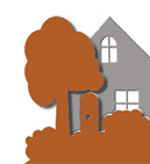 BRYN MAWR NEIGHBORHOOD ASSOCIATION Board Meeting MinutesWednesday, January 11, 2017 Bryn Mawr Elementary (Cafeteria)